CHIEDE L’AUTORIZZAZIONE PAESAGGISTICA (Descrizione sintetica del intervento)………………………………………………………………………………………………………………….…………………………………………………………………………………………………………………..da eseguirsi sull’area/immobile sita/o in:DICHIARA CHEFirma del richiedente_________________ProtocolloProtocollo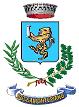 Allo Sportello Unico per l’Edilizia del COMUNE DI roccamontepianovia roma n. 33                                         roccamontepianoRICHIESTA DI autorizzazione paesaggisticaai sensi dell’art. 146 del D.Lgs. 22.01.2004, n. 42 e s.m.i.L.R. n.2 del 13/02/2003 e s.m.i.RICHIESTA DI autorizzazione paesaggisticaai sensi dell’art. 146 del D.Lgs. 22.01.2004, n. 42 e s.m.i.L.R. n.2 del 13/02/2003 e s.m.i.RICHIESTA DI autorizzazione paesaggisticaai sensi dell’art. 146 del D.Lgs. 22.01.2004, n. 42 e s.m.i.L.R. n.2 del 13/02/2003 e s.m.i.RISERVATO ALL’UFFICIOVISTO si assegna la responsabilità procedimentale  a………………………………………………………………Roccamontepiano, addì ………………………..Il Responsabile del ServizioVISTO si assegna la responsabilità procedimentale  a………………………………………………………………Roccamontepiano, addì ………………………..Il Responsabile del ServizioIl/La sottoscritto/aIl/La sottoscritto/aIl/La sottoscritto/aIl/La sottoscritto/aNato/a aNato/a a___________________________________________________________________________________________________________________________________________________________________________________________________________________________________________________________________________________________________________________________il__________________________Residente/con sede in__________________________________Via __________________________________________ n. civico ____________Residente/con sede in__________________________________Via __________________________________________ n. civico ____________Residente/con sede in__________________________________Via __________________________________________ n. civico ____________Residente/con sede in__________________________________Via __________________________________________ n. civico ____________Residente/con sede in__________________________________Via __________________________________________ n. civico ____________Residente/con sede in__________________________________Via __________________________________________ n. civico ____________Residente/con sede in__________________________________Via __________________________________________ n. civico ____________Residente/con sede in__________________________________Via __________________________________________ n. civico ____________Residente/con sede in__________________________________Via __________________________________________ n. civico ____________Residente/con sede in__________________________________Via __________________________________________ n. civico ____________Residente/con sede in__________________________________Via __________________________________________ n. civico ____________I dati che seguono sono facoltativi ma importanti per l’accelerazione delle comunicazioni I dati che seguono sono facoltativi ma importanti per l’accelerazione delle comunicazioni I dati che seguono sono facoltativi ma importanti per l’accelerazione delle comunicazioni I dati che seguono sono facoltativi ma importanti per l’accelerazione delle comunicazioni I dati che seguono sono facoltativi ma importanti per l’accelerazione delle comunicazioni I dati che seguono sono facoltativi ma importanti per l’accelerazione delle comunicazioni I dati che seguono sono facoltativi ma importanti per l’accelerazione delle comunicazioni I dati che seguono sono facoltativi ma importanti per l’accelerazione delle comunicazioni I dati che seguono sono facoltativi ma importanti per l’accelerazione delle comunicazioni I dati che seguono sono facoltativi ma importanti per l’accelerazione delle comunicazioni I dati che seguono sono facoltativi ma importanti per l’accelerazione delle comunicazioni TelFaxE.mailin qualità di: in qualità di: in qualità di:  proprietario/a proprietario/a proprietario/a proprietario/a proprietario/a proprietario/a proprietario/a proprietario/a avente titolo in quanto :  avente titolo in quanto :  avente titolo in quanto :  avente titolo in quanto :  avente titolo in quanto :  avente titolo in quanto :  avente titolo in quanto :  avente titolo in quanto : (specificare)(specificare)(specificare)ViaN.Int.      Identificata/o al      Identificata/o alN.C.E.U. FogliMappale/i SubN.C.T. FogliMappale/i DESTINAZIONE  (barrare la finalità/uso dell’intervento) DESTINAZIONE  (barrare la finalità/uso dell’intervento) DESTINAZIONE  (barrare la finalità/uso dell’intervento) DESTINAZIONE  (barrare la finalità/uso dell’intervento) DESTINAZIONE  (barrare la finalità/uso dell’intervento) DESTINAZIONE  (barrare la finalità/uso dell’intervento) DESTINAZIONE  (barrare la finalità/uso dell’intervento) DESTINAZIONE  (barrare la finalità/uso dell’intervento) DESTINAZIONE  (barrare la finalità/uso dell’intervento) DESTINAZIONE  (barrare la finalità/uso dell’intervento) DESTINAZIONE  (barrare la finalità/uso dell’intervento) DESTINAZIONE  (barrare la finalità/uso dell’intervento) L’intervento interessa un bene soggetto a tutela  ai sensi della Parte Terza  del Decreto Legislativo 22 gennaio 2004, n. 42 recante il “Codice dei Beni Culturali e del Paesaggio” in quanto:in zona ___________________________ ______________________________ del Piano Regionale Paesaggistico ;L’intervento interessa un bene tutelato per legge ai sensi dell’art. 142 del D.Lgs 42/04 e s.m.i. (specificare la tipologia)………………………………………………………………………………..ricade in zona di cui al punto a) art. 18 delle N.T.A.C. del P.R.P.  fatta salva dalle disposizioni del medesimo pianoAltro: ……………………………………………………………………………………………..L’intervento ricade in zona …………………………. del Piano Regolatore Generale Previgente e in zona …………………………..  della Variante generale adottata .L’immobile, se esistente  è oggetto di:Richiesta di Permesso di Costruire                       n°                del       Denuncia di Inizio Attività                                      n°                del       Concessione o permesso a sanatoria                   n.°               del Per l’intervento è stata presentata :Richiesta di Permesso di Costruire Denuncia di Inizio AttivitàRichiesta di alienazione e cambio di destinazione d’uso di terre gravate da uso civicoL’intervento interessa un bene soggetto a tutela  ai sensi della Parte Terza  del Decreto Legislativo 22 gennaio 2004, n. 42 recante il “Codice dei Beni Culturali e del Paesaggio” in quanto:in zona ___________________________ ______________________________ del Piano Regionale Paesaggistico ;L’intervento interessa un bene tutelato per legge ai sensi dell’art. 142 del D.Lgs 42/04 e s.m.i. (specificare la tipologia)………………………………………………………………………………..ricade in zona di cui al punto a) art. 18 delle N.T.A.C. del P.R.P.  fatta salva dalle disposizioni del medesimo pianoAltro: ……………………………………………………………………………………………..L’intervento ricade in zona …………………………. del Piano Regolatore Generale Previgente e in zona …………………………..  della Variante generale adottata .L’immobile, se esistente  è oggetto di:Richiesta di Permesso di Costruire                       n°                del       Denuncia di Inizio Attività                                      n°                del       Concessione o permesso a sanatoria                   n.°               del Per l’intervento è stata presentata :Richiesta di Permesso di Costruire Denuncia di Inizio AttivitàRichiesta di alienazione e cambio di destinazione d’uso di terre gravate da uso civicoSINOL’immobile è oggetto di  domanda di condono edilizio allegaalla presente la seguente documentazione a firma di un progettista abilitato  in cinque copie:Relazione paesaggistica ai sensi dell’art. 1 Decreto del Presidente del Consiglio dei Ministri 12-dicembre 2005 contenente:Relazione paesaggistica ai sensi dell’art. 1 Decreto del Presidente del Consiglio dei Ministri 12-dicembre 2005 contenente:Relazione paesaggistica ai sensi dell’art. 1 Decreto del Presidente del Consiglio dei Ministri 12-dicembre 2005 contenente:Corografia della zona interessata in scala non inferiore a 1:25.000 con estremi di identificazione delle tavole IGM interessate  (in caso di area nel PRP: Stralcio del Piano)Planimetria catastale aggiornata recante la individuazione delle particelle nonché dell’edificio Corografia della zona interessata in scala non inferiore a 1:25.000 con estremi di identificazione delle tavole IGM interessate  (in caso di area nel PRP: Stralcio del Piano)Planimetria catastale aggiornata recante la individuazione delle particelle nonché dell’edificio Corografia della zona interessata in scala non inferiore a 1:25.000 con estremi di identificazione delle tavole IGM interessate  (in caso di area nel PRP: Stralcio del Piano)Planimetria catastale aggiornata recante la individuazione delle particelle nonché dell’edificio Corografia della zona interessata in scala non inferiore a 1:25.000 con estremi di identificazione delle tavole IGM interessate  (in caso di area nel PRP: Stralcio del Piano)Planimetria catastale aggiornata recante la individuazione delle particelle nonché dell’edificio Corografia della zona interessata in scala non inferiore a 1:25.000 con estremi di identificazione delle tavole IGM interessate  (in caso di area nel PRP: Stralcio del Piano)Planimetria catastale aggiornata recante la individuazione delle particelle nonché dell’edificio Corografia della zona interessata in scala non inferiore a 1:25.000 con estremi di identificazione delle tavole IGM interessate  (in caso di area nel PRP: Stralcio del Piano)Planimetria catastale aggiornata recante la individuazione delle particelle nonché dell’edificio Planimetria stralcio del PRE vigente ed adottato con l’esatta individuazione dell’intervento ;Stralcio delle norme tecniche di attuazione dello strumento urbanistico vigente ed adottatoGrafici rappresentativi dello stato di fatto in scala adeguata completi di piante, prospetti, sezioni significative e  particolari esterni;Progetto in scala adeguata completo di piante, prospetti, sezioni significative e  particolari esterni, sistemazione dettagliata ed organizzazione funzionale delle aree libere del lotto, precise sezioni circa l’altezza dell’edificio in  relazione sia all’andamento naturale del terreno che alla sistemazione definitiva dell’area con le quote di spicco del fabbricato riferite alla sede stradale o ad altro punto fisso preesistente, relazione sulla qualità, tipologia, colori dei materiali  da utilizzare;Documentazione fotografica  a firma di tecnico, a colori, dell’area e del fabbricato oggetto dell’intervento con visioni panoramiche della zona con l’indicazione planimetrica dei punti di vista;Planimetria stralcio del PRE vigente ed adottato con l’esatta individuazione dell’intervento ;Stralcio delle norme tecniche di attuazione dello strumento urbanistico vigente ed adottatoGrafici rappresentativi dello stato di fatto in scala adeguata completi di piante, prospetti, sezioni significative e  particolari esterni;Progetto in scala adeguata completo di piante, prospetti, sezioni significative e  particolari esterni, sistemazione dettagliata ed organizzazione funzionale delle aree libere del lotto, precise sezioni circa l’altezza dell’edificio in  relazione sia all’andamento naturale del terreno che alla sistemazione definitiva dell’area con le quote di spicco del fabbricato riferite alla sede stradale o ad altro punto fisso preesistente, relazione sulla qualità, tipologia, colori dei materiali  da utilizzare;Documentazione fotografica  a firma di tecnico, a colori, dell’area e del fabbricato oggetto dell’intervento con visioni panoramiche della zona con l’indicazione planimetrica dei punti di vista;Planimetria stralcio del PRE vigente ed adottato con l’esatta individuazione dell’intervento ;Stralcio delle norme tecniche di attuazione dello strumento urbanistico vigente ed adottatoGrafici rappresentativi dello stato di fatto in scala adeguata completi di piante, prospetti, sezioni significative e  particolari esterni;Progetto in scala adeguata completo di piante, prospetti, sezioni significative e  particolari esterni, sistemazione dettagliata ed organizzazione funzionale delle aree libere del lotto, precise sezioni circa l’altezza dell’edificio in  relazione sia all’andamento naturale del terreno che alla sistemazione definitiva dell’area con le quote di spicco del fabbricato riferite alla sede stradale o ad altro punto fisso preesistente, relazione sulla qualità, tipologia, colori dei materiali  da utilizzare;Documentazione fotografica  a firma di tecnico, a colori, dell’area e del fabbricato oggetto dell’intervento con visioni panoramiche della zona con l’indicazione planimetrica dei punti di vista;